Menentukan Model Matematika dari Soal CeritaTujuan PembelajaranSiswa dapat mengubah soal cerita ke dalam kalimat matematika yang berupa sistem pertidaksamaan linear dua variabel.Siswa dapat menyusun model matematika soal cerita dalam bentuk sistem pertidaksamaan linear dua variabel.Siswa dapat menentukan daerah penyelesaian kalimat matematika.PetunjukTuliskan identitas kelompok pada kolom yang sudah disediakan di atas.Lakukan kegiatan penyelidikan dengan menjawab pertanyaan-pertanyaan yang terdapat pada lembar kegiatan siswa.Bukalah buku referensi untuk membantu menyimpulkan hasil kegiatan.Tuliskan hasil diskusi pada tempat yang sudah disediakan.Mari kita amati masalah berikut!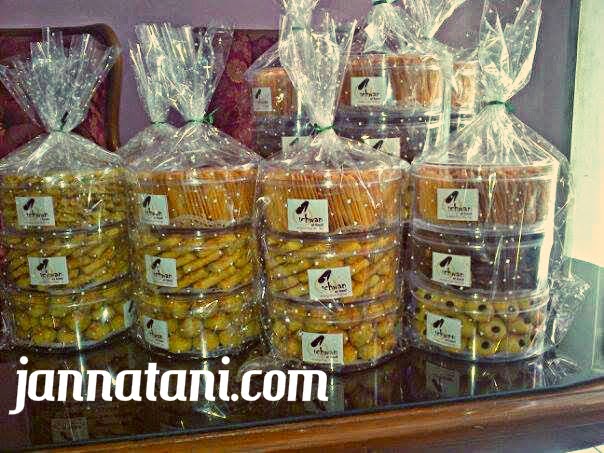 Berdasarkan permsalahan di atas, tuliskan informasi penting yang kalian peroleh!…………………………………………………………………………………………………….…………………………………………………………………………………………………….…………………………………………………………………………………………………….…………………………………………………………………………………………………….Sebelum mempelajari bagaimana memodelkan matematika dari soal cerita, coba lakukan kegiatan di bawah ini untuk membantu memahami bagaimana memodelkan matematika dari soal cerita.Jawab dan lengkapi pertanyaan di bawah ini!Dari permasalahan di atas, misalnya banyak kue kering keju dilambangkan dengan …. dan banyak kue kering coklat dilambangkan dengan …., variabel yang lain adalah tepung terigu dan mentega. Persediaan bahan dalam kg diubah ke dalam gr.Susunlah data tersebut ke dalam tabel. Pertidaksamaan (1)	:…………………………………………………….Pertidaksamaan (2)	:…………………………………………………….Karena  …. dan …. menyatakan banyaknya roti, maka …. dan …. adalah bilangan bulat positif.Pertidaksamaan (3)	:…………………………………………………….Pertidaksamaan (4)	:…………………………………………………….Jadi model matematikanya adalah :………………………………………..Fungsi Objektif : Z = ……………………………………………………...Kemudian, buatlah grafik daerah penyelesaian sistem pertidaksamaan (daerah yang tidak diarsir merupakan daerah penyelesaian):Dari uraian masalah di atas, buatlah 2 soal yang berbeda tentang mengubah masalah nyata ke dalam model matematikaTanah seluas 10.000 m2 akan dibangun rumah tipe A dan tipe B. untuk membangun rumah tipe A memerlukan tanah seluas 100 m2, sedangkan rumah tipe B memerlukan tanah seluas 75 m2. Banyak rumah yang dapat dibangun maksimal 125 unit. Biaya pembuatan 1 unit rumah tipe A adalah Rp104.000.000,00, dan 1 unit rumah tipe B adalah Rp73.000.000,00. Buatlah model matematika untuk masalah ini dengan tujuan menimalkan biaya pembangunan.Solusi :Pertama, kita terjemahkan masalah di atas ke dalam model matematika. Misalkan banyak ruamah tipe A =  dan banyak rumah tipe B = , maka:Karena banyak maksimal rumah yang dibangun 125 unit, dan luas tanah yang tersedia 10.000m2, maka didapat pertidaksamaan: ……………………………………………………………………………………………Karena  dan  menyatakan banyaknya rumah, sehingga nilainya tidak mungkin negatif atau pecahan. Jadi  dan  merupakan bilangan cacah (C).Gambarkan grafik himpunan penyelesaian yang memenuhi penyelesaian sistem pertidaksamaan linear di atas!Jika rumah tipe A =  dan rumah tipe B = , maka:Model matematika masalah di atas adalah: dan , untuk , dengan bentuk  biaya semurah-murahnya.Bahan  …..…..Persediaan bahanKeuntunganRumah Tipe ARumah Tipe BKapasitasBanyak….Luas Tanah….….….Biaya